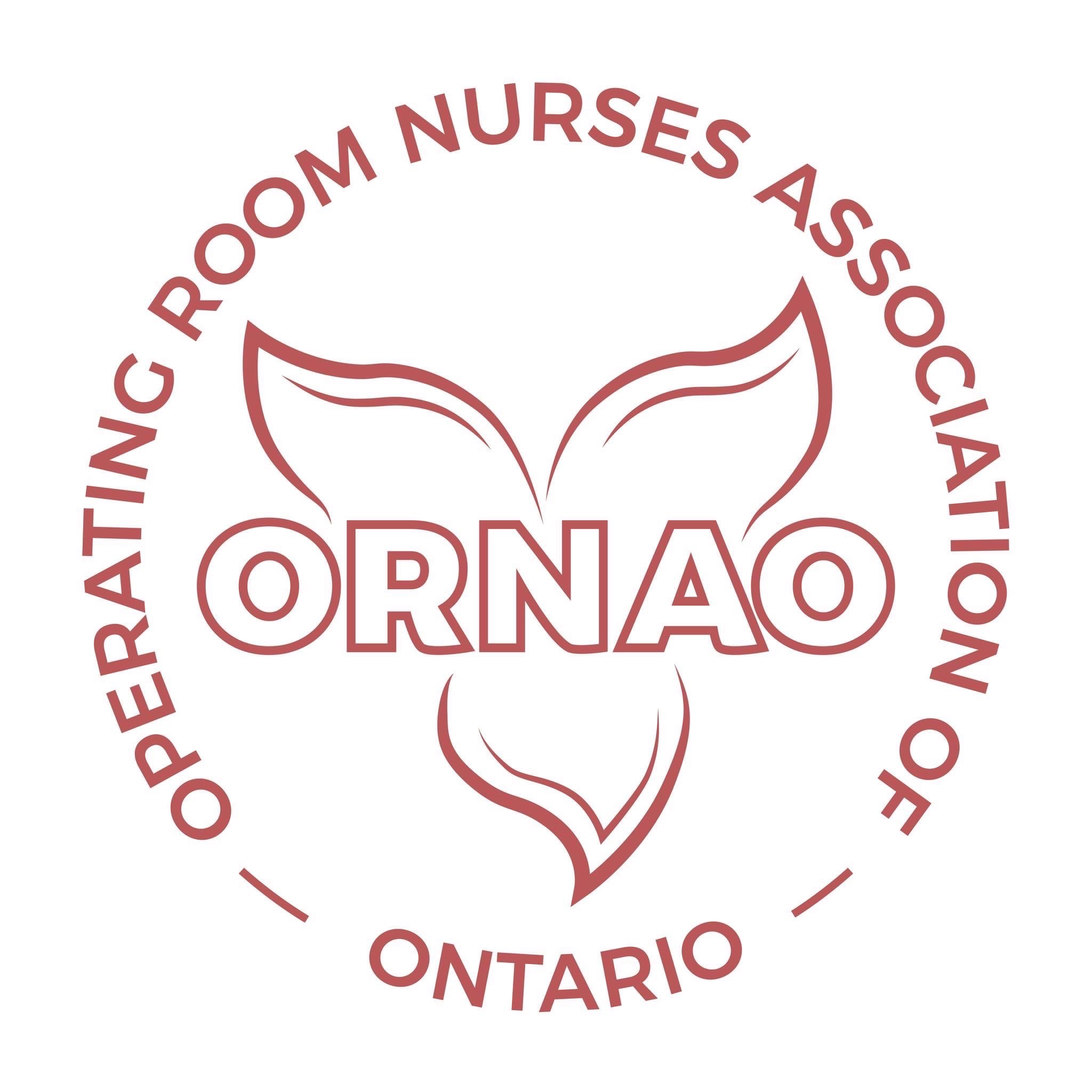 Role Description: ORNAO TreasurerThe ORNAO Treasurer shall be an Officer of the ORNAO Board, and is responsible for overseeing all aspects of the ORNAO finances. The Treasurer manages and monitors the financial condition of ORNAO and keeps the ORNAO Board updated on all things financial in order for them make better decisions.Accountability As an Executive Member of the Association, the Treasurer provides oversight over all aspects of financial management, working closely with other members of the ORNAO Board to safeguard the Association’s finances and is accountable to the Board and Members of ORNAO.Authority The Treasurer is entitled to make motions and has one vote on matters before the ORNAO Board. Time CommitmentFour hours month (board meetings and executive board meetings), presents the quarterly financial results of ORNAO, approves the annual budget, oversight of financial process, ensures that financial documentation is in order.Term of OfficeTwo year term with a two year renewal option but must be nominated and elected for the second term.Specific Responsibilities 1. General financial oversightOversee and present budgets, accounts and financial statements to the Board Liaise with the ORNAO bookkeeper about financial mattersEnsure that appropriate financial systems and controls are in placeEnsure that Membership money is assigned to the Member’s Region within the financial records and allocated accordinglyEnsure that record-keeping and accounts meet the conditions of funders or statutory bodiesPays invoices in a timely mannerEnsure compliance with relevant legislation.2. Funding, fundraising and salesAdvise on ORNAO’s  fundraising strategyEnsure use of funds complies with conditions set by funding bodiesEnsure fundraising and sales comply with relevant legislation and is bound by effective financial systems and controlsEnsure effective monitoring and reporting3. Financial planning and budgetingPrepare and present budgets to the ORNAO Board of Directors and Members (during AGM) for new or ongoing workAdvise on financial implications of strategic and operational plansOversees the ORNAO conference budget Present revised financial forecasts based on actual spend.4. Financial reportingPresent quarterly reports on ORNAO’s  financial positionPresent the ORNAO year-end financials  at the ORNAO AGMReport on the Regional Member’s funds during the AGMAdvise on ORNAO reserves.5. Banking, book-keeping and record-keepingEnsure everyone handling money keeps proper records and documentation Ensure proper records are completeEnsure required insurances are in place.QualificationsMust be a Member of ORNAC/ORNAOA commitment to, and a clear understanding of the Mission of the organization Knowledge of meeting procedures, governance policies and by-laws of the Association Experience reading balance sheets, profit and loss statements, and relevant financial documents.Understanding of rules and regulations of financial oversight in a not -for- profit association.Sufficient time to devote to their primary duties  Strong organizational skillsStrong communication skillsDevelopment & Evaluation The Treasurer shall regularly consult the ORNAO Board on their expectations of the Treasurer role and assess his/her strengths and areas for improved effectiveness Revised: March 8, 2023